SponsorshipsProceeds to benefit the IAPA Scholarship Program, IAPA Marshall Thompson UIUC Endowed Professorship, and Women of Asphalt Illinois BranchRegistrationFeesAttendeesRegistrations are due by May 10, 2021. After this date, cancellations will not be accepted. Return form to:Email Dobbins.Robin@comcast.net; Mail 241 N. 5th St, Springfield, IL 62701; Fax 217-544-0086IAPA Members will be billed after the outing. Non-members must include check with your registration form.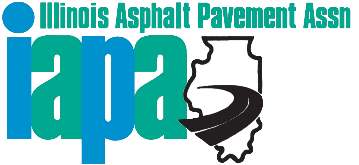 2021 IAPA Golf OutingTuesday, May 18, 202112:30 Shotgun StartThe Rail Golf Course1400 S Club House Dr, Springfield, IL 62707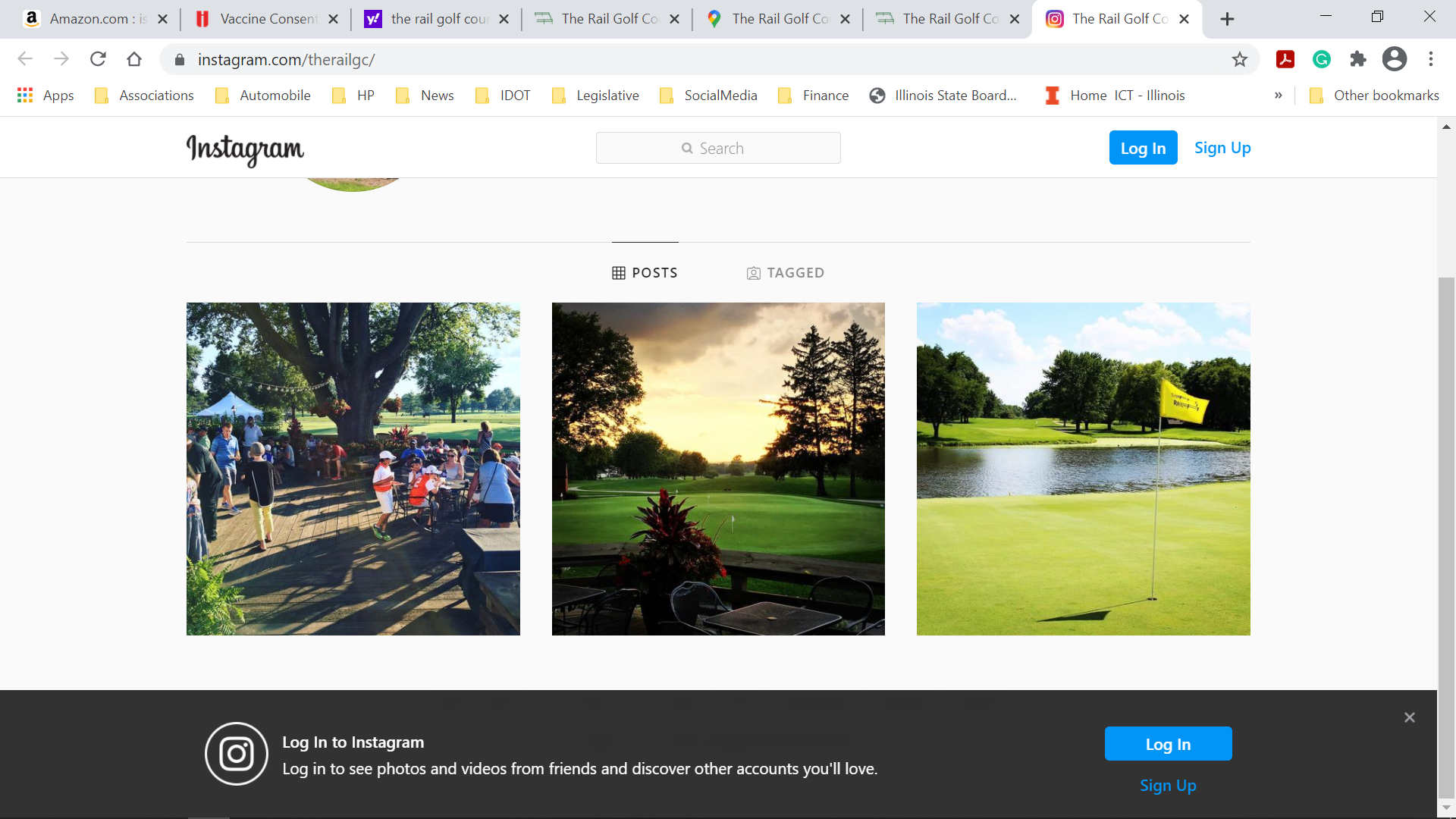 Schedule11:00 – 12:30 Registration/Lunch12:30 Shotgun Start5:00 Awards ReceptionRegistration Fee$150 per golfer/$600 per foursome$30 per person lunch/reception only$75 for Government Employee (paying on own)Tee Box Sign - $100Includes company name/logo on tee box.Tee Box Exhibit Space - $250Includes space on tee box to exhibit and meals for 2 peopleEquipment Display - $250Includes space to display equipment and meals for 2 peopleBeverage Sponsor - $3,000 (SOLD)Includes signage on two drink carts and beverage stations, 4-some golf registration, and tee box sign.Lunch Sponsor - $2,000Includes signage at lunch, 4-some golf registration, and tee box sign.Awards/Reception Sponsor - $1,500Includes signage at awards/reception, 4-some golf registration, and tee box sign.Golf Balls - $2,000($500 if company provides golf ball sleeves for golfers – maximum 144 sleeves)Includes signage at registration, 4-some golf registration, and tee box sign.Golf Balls - $2,000($500 if company provides golf ball sleeves for golfers – maximum 144 sleeves)Includes signage at registration, 4-some golf registration, and tee box sign.Golf Balls - $2,000($500 if company provides golf ball sleeves for golfers – maximum 144 sleeves)Includes signage at registration, 4-some golf registration, and tee box sign.Primary Contact:Company:E-Mail:Billing Address:Billing Address:Registration FeesSigns/Displays/ExhibitsSponsorships Lunch/Reception Only ($30 x   ) Government Golfer ($75 x   ) Golfer ($150 x   ) Foursome ($600) Tee Box Sign ($100) Tee Box Exhibit ($250) Equipment Display ($250)SOLD - Beverage Sponsor ($3,000) Lunch Sponsor ($2,000) Awards/Reception Sponsor ($1,500)Golf Balls ( $2,000 or  $500)TOTAL: $     TOTAL: $     TOTAL: $     GRAND TOTAL TO BE BILLED: $     GRAND TOTAL TO BE BILLED: $     GRAND TOTAL TO BE BILLED: $     NameE-Mail Golfer Lunch/Reception Only Golfer Lunch/Reception Only Golfer Lunch/Reception Only Golfer Lunch/Reception Only